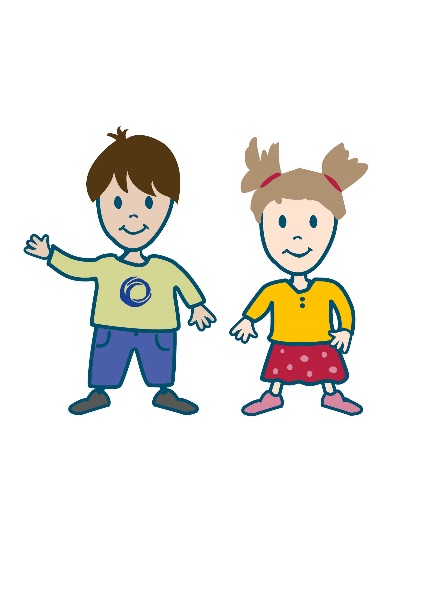 Kinderbetreuungseinrichtungen in derStadt OberderdingenAmthof 13 – 75038 OberderdingenTel.: 07045/43-101familienbuero@oberderdingen.net Stand Januar 2024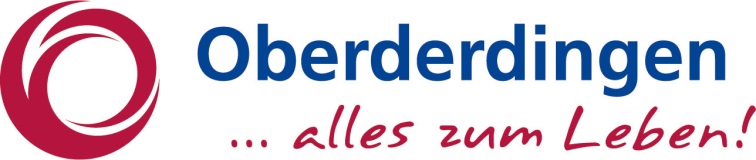 OBERDERDINGEN-GROßVILLARSKindergarten GroßvillarsTräger: Ev. Kirchengemeinde GroßvillarsKontakt:Kirchhoffeld 22, 75038 Oberderdingen-GroßvillarsTel.: 07045 / 26 20Leiter: Daniela MayerE-Mail: ev.KindergartenGrossvillars@t-online.de Homepage: www.gemeinsam-kirche.de/kindertagesstaettenBetreuungsform:VÖ-Betreuung für Kindergarten:Montag bis Freitag:	07.00 - 14.00 Uhr- Betreuung ab 2 Jahre bis Schuleintritt- warmes Mittagessen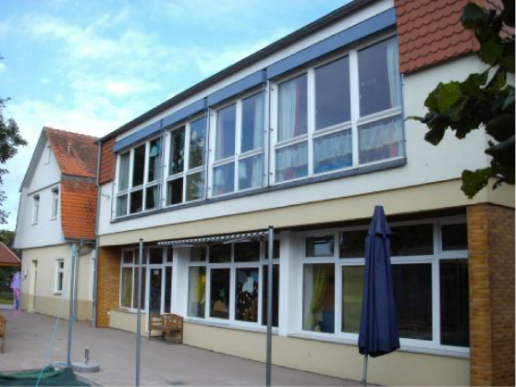 OBERDERDINGENKindergarten am LindenplatzTräger: Stadt OberderdingenKontakt:Kirchstraße 3, 75038 OberderdingenTel.: 07045 / 930 011Leiterin: Bettina GaebelE-Mail: kigalipla@oberderdingen.de Betreuungsform:VÖ-Betreuung für Kindergarten:(Betreuung ab 3 Jahre bis Schuleintritt)Montag bis Freitag:		07.00 - 14.00 Uhr1 mal pro Monat Kochtag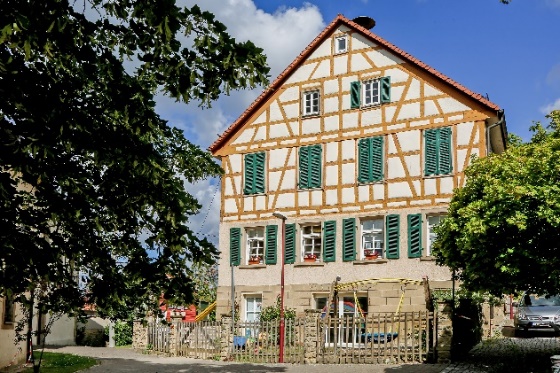 OBERDERDINGENKindergarten am LindenplatzTräger: Stadt OberderdingenKontakt:Kirchstraße 3, 75038 OberderdingenTel.: 07045 / 930 011Leiterin: Bettina GaebelE-Mail: kigalipla@oberderdingen.de Betreuungsform:VÖ-Betreuung für Kindergarten:(Betreuung ab 3 Jahre bis Schuleintritt)Montag bis Freitag:		07.00 - 14.00 Uhr1 mal pro Monat KochtagOBERDERDINGENKindergarten am LindenplatzTräger: Stadt OberderdingenKontakt:Kirchstraße 3, 75038 OberderdingenTel.: 07045 / 930 011Leiterin: Bettina GaebelE-Mail: kigalipla@oberderdingen.de Betreuungsform:VÖ-Betreuung für Kindergarten:(Betreuung ab 3 Jahre bis Schuleintritt)Montag bis Freitag:		07.00 - 14.00 Uhr1 mal pro Monat KochtagOBERDERDINGENKindergarten am LindenplatzTräger: Stadt OberderdingenKontakt:Kirchstraße 3, 75038 OberderdingenTel.: 07045 / 930 011Leiterin: Bettina GaebelE-Mail: kigalipla@oberderdingen.de Betreuungsform:VÖ-Betreuung für Kindergarten:(Betreuung ab 3 Jahre bis Schuleintritt)Montag bis Freitag:		07.00 - 14.00 Uhr1 mal pro Monat KochtagKindergarten St. MariaTräger: Kath. Kirchengemeinde OberderdingenKontakt:Am Gänsberg 4, 75038 OberderdingenTel.: 07045 / 402 08Leiterin: Petra KruseE-Mail: StMaria.oberderdingen@kiga.drs.deHomepage: www.kath-kindergarten-oberderdingen.de Betreuungsform:VÖ-Betreuung für Kindergarten:(Betreuung ab 3 Jahren bis Schuleintritt)Montag bis Freitag:		07.15 - 14.15 Uhr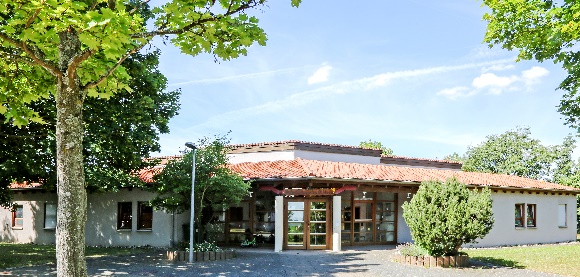 Kindergarten St. MariaTräger: Kath. Kirchengemeinde OberderdingenKontakt:Am Gänsberg 4, 75038 OberderdingenTel.: 07045 / 402 08Leiterin: Petra KruseE-Mail: StMaria.oberderdingen@kiga.drs.deHomepage: www.kath-kindergarten-oberderdingen.de Betreuungsform:VÖ-Betreuung für Kindergarten:(Betreuung ab 3 Jahren bis Schuleintritt)Montag bis Freitag:		07.15 - 14.15 UhrKindergarten St. MariaTräger: Kath. Kirchengemeinde OberderdingenKontakt:Am Gänsberg 4, 75038 OberderdingenTel.: 07045 / 402 08Leiterin: Petra KruseE-Mail: StMaria.oberderdingen@kiga.drs.deHomepage: www.kath-kindergarten-oberderdingen.de Betreuungsform:VÖ-Betreuung für Kindergarten:(Betreuung ab 3 Jahren bis Schuleintritt)Montag bis Freitag:		07.15 - 14.15 UhrKindergarten St. MariaTräger: Kath. Kirchengemeinde OberderdingenKontakt:Am Gänsberg 4, 75038 OberderdingenTel.: 07045 / 402 08Leiterin: Petra KruseE-Mail: StMaria.oberderdingen@kiga.drs.deHomepage: www.kath-kindergarten-oberderdingen.de Betreuungsform:VÖ-Betreuung für Kindergarten:(Betreuung ab 3 Jahren bis Schuleintritt)Montag bis Freitag:		07.15 - 14.15 UhrKindergarten St. MariaTräger: Kath. Kirchengemeinde OberderdingenKontakt:Am Gänsberg 4, 75038 OberderdingenTel.: 07045 / 402 08Leiterin: Petra KruseE-Mail: StMaria.oberderdingen@kiga.drs.deHomepage: www.kath-kindergarten-oberderdingen.de Betreuungsform:VÖ-Betreuung für Kindergarten:(Betreuung ab 3 Jahren bis Schuleintritt)Montag bis Freitag:		07.15 - 14.15 UhrKindertagesstätte IdeenReich im Blanc & Fischer Haus Träger: Stadt OberderdingenKontakt:Flehinger Straße 23, 75038 OberderdingenTel.: 07045 / 200 68 55Leiterin: Anja ErbeE-Mail: kita-ideenreich@oberderdingen.de Betreuungsform:VÖ-Betreuung für Krippe oder Kindergarten:(1 bis 3 Jahre oder 3 Jahre bis Schuleintritt)Montag bis Freitag:		07.00 - 14.00 UhrGT-Betreuung für Krippe oder Kindergarten:(1 bis 3 Jahre oder 3 Jahre bis Schuleintritt)Montag bis Freitag:		07.00 - 17.00 Uhr oderMontag bis Freitag		06.30 - 17.00 Uhr- warmes Mittagessen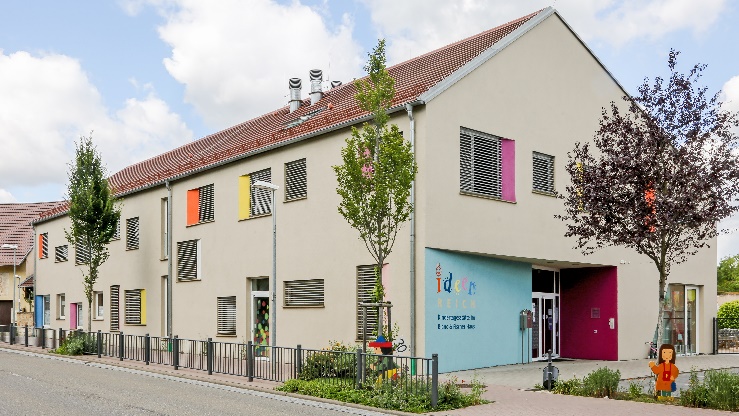 Kindertagesstätte IdeenReich im Blanc & Fischer Haus Träger: Stadt OberderdingenKontakt:Flehinger Straße 23, 75038 OberderdingenTel.: 07045 / 200 68 55Leiterin: Anja ErbeE-Mail: kita-ideenreich@oberderdingen.de Betreuungsform:VÖ-Betreuung für Krippe oder Kindergarten:(1 bis 3 Jahre oder 3 Jahre bis Schuleintritt)Montag bis Freitag:		07.00 - 14.00 UhrGT-Betreuung für Krippe oder Kindergarten:(1 bis 3 Jahre oder 3 Jahre bis Schuleintritt)Montag bis Freitag:		07.00 - 17.00 Uhr oderMontag bis Freitag		06.30 - 17.00 Uhr- warmes MittagessenKindertagesstätte IdeenReich im Blanc & Fischer Haus Träger: Stadt OberderdingenKontakt:Flehinger Straße 23, 75038 OberderdingenTel.: 07045 / 200 68 55Leiterin: Anja ErbeE-Mail: kita-ideenreich@oberderdingen.de Betreuungsform:VÖ-Betreuung für Krippe oder Kindergarten:(1 bis 3 Jahre oder 3 Jahre bis Schuleintritt)Montag bis Freitag:		07.00 - 14.00 UhrGT-Betreuung für Krippe oder Kindergarten:(1 bis 3 Jahre oder 3 Jahre bis Schuleintritt)Montag bis Freitag:		07.00 - 17.00 Uhr oderMontag bis Freitag		06.30 - 17.00 Uhr- warmes MittagessenKindergarten StrombergigelTräger: Stadt OberderdingenKontakt:Aschingerstraße 25, 75038 OberderdingenTel.: 07045 / 203 27 93Leiterin: Jessica Nock-KernE-Mail: kigastrombergigel@oberderdingen.deBetreuungsform:VÖ-Betreuung für Kindergarten:(3 Jahre bis Schuleintritt)Montag bis Freitag:		07.00 - 14.00 UhrGT- Betreuung für Kindergarten:(3 Jahre bis Schuleintritt)Montag bis Donnerstag:		07.00 - 17.00 UhrFreitag: 				07.00 - 15.30 Uhr- warmes Mittagessen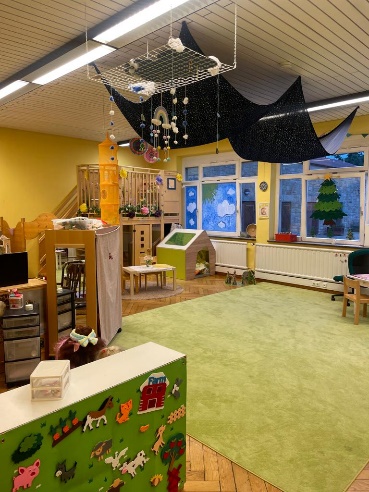 Kindergarten StrombergigelTräger: Stadt OberderdingenKontakt:Aschingerstraße 25, 75038 OberderdingenTel.: 07045 / 203 27 93Leiterin: Jessica Nock-KernE-Mail: kigastrombergigel@oberderdingen.deBetreuungsform:VÖ-Betreuung für Kindergarten:(3 Jahre bis Schuleintritt)Montag bis Freitag:		07.00 - 14.00 UhrGT- Betreuung für Kindergarten:(3 Jahre bis Schuleintritt)Montag bis Donnerstag:		07.00 - 17.00 UhrFreitag: 				07.00 - 15.30 Uhr- warmes MittagessenKindergarten StrombergigelTräger: Stadt OberderdingenKontakt:Aschingerstraße 25, 75038 OberderdingenTel.: 07045 / 203 27 93Leiterin: Jessica Nock-KernE-Mail: kigastrombergigel@oberderdingen.deBetreuungsform:VÖ-Betreuung für Kindergarten:(3 Jahre bis Schuleintritt)Montag bis Freitag:		07.00 - 14.00 UhrGT- Betreuung für Kindergarten:(3 Jahre bis Schuleintritt)Montag bis Donnerstag:		07.00 - 17.00 UhrFreitag: 				07.00 - 15.30 Uhr- warmes MittagessenKindergarten StrombergigelTräger: Stadt OberderdingenKontakt:Aschingerstraße 25, 75038 OberderdingenTel.: 07045 / 203 27 93Leiterin: Jessica Nock-KernE-Mail: kigastrombergigel@oberderdingen.deBetreuungsform:VÖ-Betreuung für Kindergarten:(3 Jahre bis Schuleintritt)Montag bis Freitag:		07.00 - 14.00 UhrGT- Betreuung für Kindergarten:(3 Jahre bis Schuleintritt)Montag bis Donnerstag:		07.00 - 17.00 UhrFreitag: 				07.00 - 15.30 Uhr- warmes MittagessenKindergarten StrombergigelTräger: Stadt OberderdingenKontakt:Aschingerstraße 25, 75038 OberderdingenTel.: 07045 / 203 27 93Leiterin: Jessica Nock-KernE-Mail: kigastrombergigel@oberderdingen.deBetreuungsform:VÖ-Betreuung für Kindergarten:(3 Jahre bis Schuleintritt)Montag bis Freitag:		07.00 - 14.00 UhrGT- Betreuung für Kindergarten:(3 Jahre bis Schuleintritt)Montag bis Donnerstag:		07.00 - 17.00 UhrFreitag: 				07.00 - 15.30 Uhr- warmes MittagessenKindertagesstätte Villa SonnenscheinTräger: Ev. Kirchengemeinde OberderdingenKontakt:Haustraße 19, 75038 OberderdingenTel.: 07045 / 25 90Leiterin: Jutta DeegE-Mail: ev.kindergarten-oberderdingen@t-online.de Homepage: www.gemeinsam-kirche.deBetreuungsform:VÖ-Betreuung für Krippe oder Kindergarten:(1 bis 3 Jahre oder 3 Jahre bis Schuleintritt)Montag bis Freitag:		07.00 - 14.00 UhrGT-Betreuung für Krippe oder Kindergarten:(1 bis 3 Jahre oder 3 Jahre bis Schuleintritt)Montag bis Donnerstag:		07.00 - 17.00 UhrFreitag: 				07.00 - 14.00 Uhr- warmes Mittagessen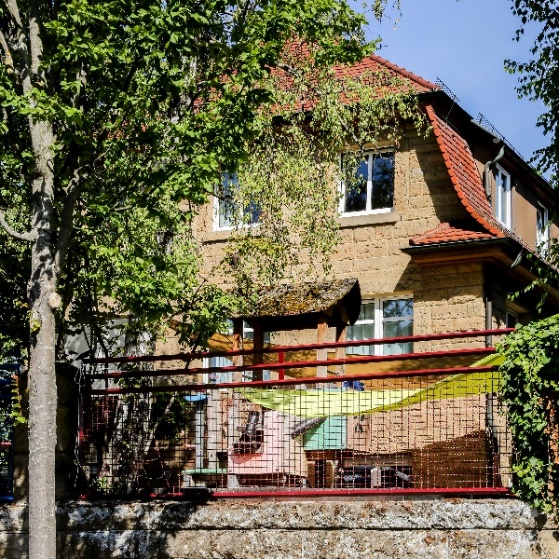 Kindertagesstätte Villa SonnenscheinTräger: Ev. Kirchengemeinde OberderdingenKontakt:Haustraße 19, 75038 OberderdingenTel.: 07045 / 25 90Leiterin: Jutta DeegE-Mail: ev.kindergarten-oberderdingen@t-online.de Homepage: www.gemeinsam-kirche.deBetreuungsform:VÖ-Betreuung für Krippe oder Kindergarten:(1 bis 3 Jahre oder 3 Jahre bis Schuleintritt)Montag bis Freitag:		07.00 - 14.00 UhrGT-Betreuung für Krippe oder Kindergarten:(1 bis 3 Jahre oder 3 Jahre bis Schuleintritt)Montag bis Donnerstag:		07.00 - 17.00 UhrFreitag: 				07.00 - 14.00 Uhr- warmes MittagessenSchneckenhaus LangwiesenTräger: Trägerverein Schneckenhaus e.V.Kontakt:Langwiesenstraße 27, 75038 OberderdingenTel.: 07045 / 74 199 19 Leiterin: Theresa VanhöfenE-Mail: oberderdingen2@schneckenhaus-bretten.de Homepage: www.schneckenhaus-bretten.deBetreuungsform:VÖ-Betreuung für Kindergarten:Montag bis Freitag:		07.00 - 14.00 Uhr GT-Betreuung für Kindergarten:Montag bis Donnerstag:		07.00 - 16.00 UhrFreitag:           			07.00 - 14.00 Uhr- Betreuung ab 3 Jahren bis Schuleintritt- Frühstück in Bio-Qualität- warmes Mittagessen in Bio-Qualität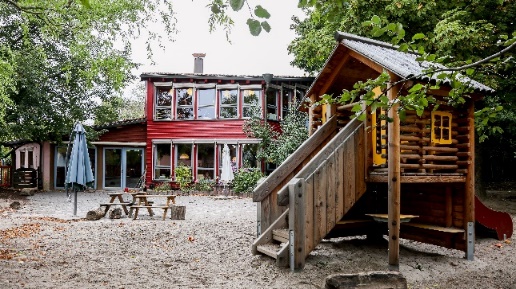 Schneckenhaus LangwiesenTräger: Trägerverein Schneckenhaus e.V.Kontakt:Langwiesenstraße 27, 75038 OberderdingenTel.: 07045 / 74 199 19 Leiterin: Theresa VanhöfenE-Mail: oberderdingen2@schneckenhaus-bretten.de Homepage: www.schneckenhaus-bretten.deBetreuungsform:VÖ-Betreuung für Kindergarten:Montag bis Freitag:		07.00 - 14.00 Uhr GT-Betreuung für Kindergarten:Montag bis Donnerstag:		07.00 - 16.00 UhrFreitag:           			07.00 - 14.00 Uhr- Betreuung ab 3 Jahren bis Schuleintritt- Frühstück in Bio-Qualität- warmes Mittagessen in Bio-QualitätWaldkindergarten OberderdingenTräger: Trägerverein Schneckenhaus e. V.Kontakt:Ölmühle 14, 75038 OberderdingenPostanschrift: Melanchthonstraße 80, 75015 BrettenTel.: 0176/34686633Ansprechpartner: Jenny KönigE-Mail: waldkindergarten.od@schneckenhaus-bretten.de Homepage: www.schneckenhaus-bretten.deBetreuungsform:VÖ-Betreuung für Kindergarten:(3 Jahre bis Schuleintritt)Montag bis Freitag:		07.30 - 14.00 Uhr- warmes Mittagessen in Bio-Qualität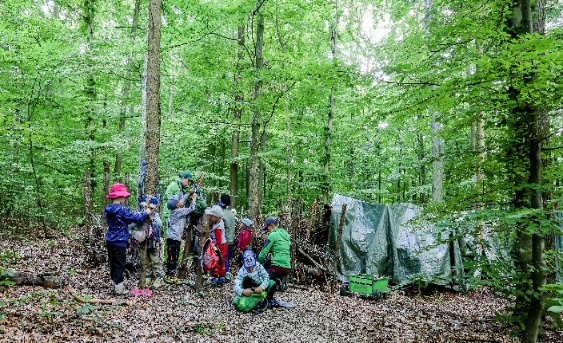 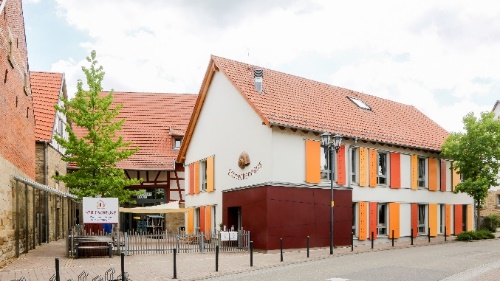 Waldkindergarten OberderdingenTräger: Trägerverein Schneckenhaus e. V.Kontakt:Ölmühle 14, 75038 OberderdingenPostanschrift: Melanchthonstraße 80, 75015 BrettenTel.: 0176/34686633Ansprechpartner: Jenny KönigE-Mail: waldkindergarten.od@schneckenhaus-bretten.de Homepage: www.schneckenhaus-bretten.deBetreuungsform:VÖ-Betreuung für Kindergarten:(3 Jahre bis Schuleintritt)Montag bis Freitag:		07.30 - 14.00 Uhr- warmes Mittagessen in Bio-QualitätWaldkindergarten OberderdingenTräger: Trägerverein Schneckenhaus e. V.Kontakt:Ölmühle 14, 75038 OberderdingenPostanschrift: Melanchthonstraße 80, 75015 BrettenTel.: 0176/34686633Ansprechpartner: Jenny KönigE-Mail: waldkindergarten.od@schneckenhaus-bretten.de Homepage: www.schneckenhaus-bretten.deBetreuungsform:VÖ-Betreuung für Kindergarten:(3 Jahre bis Schuleintritt)Montag bis Freitag:		07.30 - 14.00 Uhr- warmes Mittagessen in Bio-QualitätWaldkindergarten OberderdingenTräger: Trägerverein Schneckenhaus e. V.Kontakt:Ölmühle 14, 75038 OberderdingenPostanschrift: Melanchthonstraße 80, 75015 BrettenTel.: 0176/34686633Ansprechpartner: Jenny KönigE-Mail: waldkindergarten.od@schneckenhaus-bretten.de Homepage: www.schneckenhaus-bretten.deBetreuungsform:VÖ-Betreuung für Kindergarten:(3 Jahre bis Schuleintritt)Montag bis Freitag:		07.30 - 14.00 Uhr- warmes Mittagessen in Bio-QualitätKinderhaus SchneckenhausTräger: Trägerverein Schneckenhaus e. V.Kontakt:Bremichstraße 3, 75038 OberderdingenTel.: 07045 / 200 032Leitungsteam: Manuela Otte, Emily ReichertE-Mail: oberderdingen@schneckenhaus-bretten.de Betreuungsform:VÖ-Betreuung für Krippe oder Kindergarten:(1 bis 3 Jahre oder 3 Jahre bis Schuleintritt)Montag bis Freitag:		07.00 - 14.00 UhrGT-Betreuung für Krippe und Kindergarten:(1 bis 3 Jahre oder 3 Jahre bis Schuleintritt)Montag bis Donnerstag:		07.00 - 16.00 Uhr Freitag:				07.00 - 14.00 Uhr- altersgemischte Gruppen- Frühstück und Mittagessen in Bio-QualitätAußenstelle: Schneckenhaus TorwächterhausKontakt:Amthof 4, 75038 OberderdingenTel.: 07045 / 2037946Außenstellenleitung: Paula DrabekE-Mail: oberderdingenTWH@schneckenhaus-bretten.de Homepage: www.schneckenhaus-bretten.deBetreuungsform:VÖ-Betreuung für Kindergarten:Montag bis Freitag:		07.00 - 14.00 UhrGT-Betreuung für Kindergarten:Montag bis Donnerstag:		07.00 - 16.00 Uhr Freitag:				07.00 - 14.00 Uhr- Gruppe für Schulanfänger (Logomenta)- Frühstück und Mittagessen in Bio-QualitätKinderhaus SchneckenhausTräger: Trägerverein Schneckenhaus e. V.Kontakt:Bremichstraße 3, 75038 OberderdingenTel.: 07045 / 200 032Leitungsteam: Manuela Otte, Emily ReichertE-Mail: oberderdingen@schneckenhaus-bretten.de Betreuungsform:VÖ-Betreuung für Krippe oder Kindergarten:(1 bis 3 Jahre oder 3 Jahre bis Schuleintritt)Montag bis Freitag:		07.00 - 14.00 UhrGT-Betreuung für Krippe und Kindergarten:(1 bis 3 Jahre oder 3 Jahre bis Schuleintritt)Montag bis Donnerstag:		07.00 - 16.00 Uhr Freitag:				07.00 - 14.00 Uhr- altersgemischte Gruppen- Frühstück und Mittagessen in Bio-QualitätAußenstelle: Schneckenhaus TorwächterhausKontakt:Amthof 4, 75038 OberderdingenTel.: 07045 / 2037946Außenstellenleitung: Paula DrabekE-Mail: oberderdingenTWH@schneckenhaus-bretten.de Homepage: www.schneckenhaus-bretten.deBetreuungsform:VÖ-Betreuung für Kindergarten:Montag bis Freitag:		07.00 - 14.00 UhrGT-Betreuung für Kindergarten:Montag bis Donnerstag:		07.00 - 16.00 Uhr Freitag:				07.00 - 14.00 Uhr- Gruppe für Schulanfänger (Logomenta)- Frühstück und Mittagessen in Bio-QualitätKinderhaus SchneckenhausTräger: Trägerverein Schneckenhaus e. V.Kontakt:Bremichstraße 3, 75038 OberderdingenTel.: 07045 / 200 032Leitungsteam: Manuela Otte, Emily ReichertE-Mail: oberderdingen@schneckenhaus-bretten.de Betreuungsform:VÖ-Betreuung für Krippe oder Kindergarten:(1 bis 3 Jahre oder 3 Jahre bis Schuleintritt)Montag bis Freitag:		07.00 - 14.00 UhrGT-Betreuung für Krippe und Kindergarten:(1 bis 3 Jahre oder 3 Jahre bis Schuleintritt)Montag bis Donnerstag:		07.00 - 16.00 Uhr Freitag:				07.00 - 14.00 Uhr- altersgemischte Gruppen- Frühstück und Mittagessen in Bio-QualitätAußenstelle: Schneckenhaus TorwächterhausKontakt:Amthof 4, 75038 OberderdingenTel.: 07045 / 2037946Außenstellenleitung: Paula DrabekE-Mail: oberderdingenTWH@schneckenhaus-bretten.de Homepage: www.schneckenhaus-bretten.deBetreuungsform:VÖ-Betreuung für Kindergarten:Montag bis Freitag:		07.00 - 14.00 UhrGT-Betreuung für Kindergarten:Montag bis Donnerstag:		07.00 - 16.00 Uhr Freitag:				07.00 - 14.00 Uhr- Gruppe für Schulanfänger (Logomenta)- Frühstück und Mittagessen in Bio-QualitätKinderhaus SchneckenhausTräger: Trägerverein Schneckenhaus e. V.Kontakt:Bremichstraße 3, 75038 OberderdingenTel.: 07045 / 200 032Leitungsteam: Manuela Otte, Emily ReichertE-Mail: oberderdingen@schneckenhaus-bretten.de Betreuungsform:VÖ-Betreuung für Krippe oder Kindergarten:(1 bis 3 Jahre oder 3 Jahre bis Schuleintritt)Montag bis Freitag:		07.00 - 14.00 UhrGT-Betreuung für Krippe und Kindergarten:(1 bis 3 Jahre oder 3 Jahre bis Schuleintritt)Montag bis Donnerstag:		07.00 - 16.00 Uhr Freitag:				07.00 - 14.00 Uhr- altersgemischte Gruppen- Frühstück und Mittagessen in Bio-QualitätAußenstelle: Schneckenhaus TorwächterhausKontakt:Amthof 4, 75038 OberderdingenTel.: 07045 / 2037946Außenstellenleitung: Paula DrabekE-Mail: oberderdingenTWH@schneckenhaus-bretten.de Homepage: www.schneckenhaus-bretten.deBetreuungsform:VÖ-Betreuung für Kindergarten:Montag bis Freitag:		07.00 - 14.00 UhrGT-Betreuung für Kindergarten:Montag bis Donnerstag:		07.00 - 16.00 Uhr Freitag:				07.00 - 14.00 Uhr- Gruppe für Schulanfänger (Logomenta)- Frühstück und Mittagessen in Bio-QualitätOBERDERDINGEN-FLEHINGENKindergarten Kleine EntdeckerTräger: Stadt OberderdingenKontakt:Steinbrunnenstr. 11, 75038 Oberderdingen-FlehingenTel.: 07258 / 10 40Leiterin: Annett GneupelE-Mail: kigasafrie@oberderdingen.de Betreuungsform:VÖ-Betreuung für Krippe oder Kindergarten:(1 bis 3 Jahre oder 3 Jahre bis Schuleintritt)Montag bis Freitag:		07.00 - 14.00 Uhr- warmes Mittagessen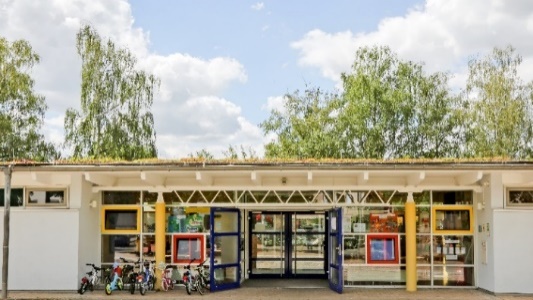 OBERDERDINGEN-FLEHINGENKindergarten Kleine EntdeckerTräger: Stadt OberderdingenKontakt:Steinbrunnenstr. 11, 75038 Oberderdingen-FlehingenTel.: 07258 / 10 40Leiterin: Annett GneupelE-Mail: kigasafrie@oberderdingen.de Betreuungsform:VÖ-Betreuung für Krippe oder Kindergarten:(1 bis 3 Jahre oder 3 Jahre bis Schuleintritt)Montag bis Freitag:		07.00 - 14.00 Uhr- warmes MittagessenOBERDERDINGEN-FLEHINGENKindergarten Kleine EntdeckerTräger: Stadt OberderdingenKontakt:Steinbrunnenstr. 11, 75038 Oberderdingen-FlehingenTel.: 07258 / 10 40Leiterin: Annett GneupelE-Mail: kigasafrie@oberderdingen.de Betreuungsform:VÖ-Betreuung für Krippe oder Kindergarten:(1 bis 3 Jahre oder 3 Jahre bis Schuleintritt)Montag bis Freitag:		07.00 - 14.00 Uhr- warmes MittagessenOBERDERDINGEN-FLEHINGENKindergarten Kleine EntdeckerTräger: Stadt OberderdingenKontakt:Steinbrunnenstr. 11, 75038 Oberderdingen-FlehingenTel.: 07258 / 10 40Leiterin: Annett GneupelE-Mail: kigasafrie@oberderdingen.de Betreuungsform:VÖ-Betreuung für Krippe oder Kindergarten:(1 bis 3 Jahre oder 3 Jahre bis Schuleintritt)Montag bis Freitag:		07.00 - 14.00 Uhr- warmes MittagessenKatholischer Kindergarten St. JosefTräger: Kath. Kirchengemeinde FlehingenKontakt:Bahnhofstr. 18, 75038 Oberderdingen-FlehingenTel.: 07258/9278134Leiterin: Elisabeth LötterleE-Mail: kiga-st.josef-flehingen@t-online.deHomepage: www.kath-se-sickingen.deBetreuungsform:VÖ-Betreuung für Krippe oder Kindergarten:(1 bis 3 Jahre oder 3 Jahre bis Schuleintritt)Montag bis Freitag:		07.00 - 14.00 UhrGT-Betreuung für Kindergarten:Montag bis Donnerstag:		07.00 – 17.00 UhrFreitag:				07.00 – 14.00 Uhr- warmes Mittagessen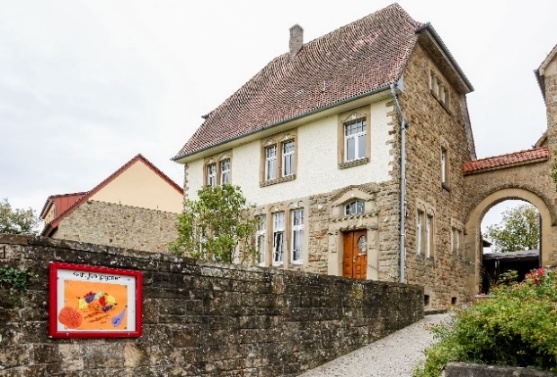 Katholischer Kindergarten St. JosefTräger: Kath. Kirchengemeinde FlehingenKontakt:Bahnhofstr. 18, 75038 Oberderdingen-FlehingenTel.: 07258/9278134Leiterin: Elisabeth LötterleE-Mail: kiga-st.josef-flehingen@t-online.deHomepage: www.kath-se-sickingen.deBetreuungsform:VÖ-Betreuung für Krippe oder Kindergarten:(1 bis 3 Jahre oder 3 Jahre bis Schuleintritt)Montag bis Freitag:		07.00 - 14.00 UhrGT-Betreuung für Kindergarten:Montag bis Donnerstag:		07.00 – 17.00 UhrFreitag:				07.00 – 14.00 Uhr- warmes MittagessenKatholischer Kindergarten St. JosefTräger: Kath. Kirchengemeinde FlehingenKontakt:Bahnhofstr. 18, 75038 Oberderdingen-FlehingenTel.: 07258/9278134Leiterin: Elisabeth LötterleE-Mail: kiga-st.josef-flehingen@t-online.deHomepage: www.kath-se-sickingen.deBetreuungsform:VÖ-Betreuung für Krippe oder Kindergarten:(1 bis 3 Jahre oder 3 Jahre bis Schuleintritt)Montag bis Freitag:		07.00 - 14.00 UhrGT-Betreuung für Kindergarten:Montag bis Donnerstag:		07.00 – 17.00 UhrFreitag:				07.00 – 14.00 Uhr- warmes MittagessenEvangelischer Kindergarten RegenbogenTräger: Ev. Kirchengemeinde FlehingenKontakt:Gochsheimer Str. 13, 75038 Oberderdingen-FlehingenTel.: 07258 / 85 88Leiterin: Ingrid MayerE-Mail: kiga.regenbogen.flehingen@kbz.ekiba.de Betreuungsform:VÖ-Betreuung für Kindergarten:Montag bis Freitag:		07.00 - 14.00 Uhr2 x pro Woche eine warme Mahlzeit Regelbetreuung für Kindergarten:Montag; Mittwoch, Freitag:	07.30 - 13.30 UhrDienstag und Donnerstag:	07.30 - 12.30 Uhr			und	14.00 - 16.30 Uhr- altersgemischte Gruppen- Betreuung ab 2 ½ Jahre bis Schuleintritt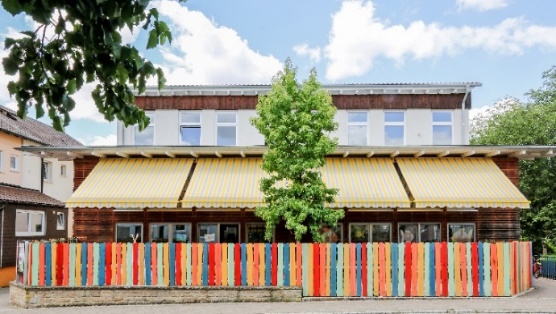 Evangelischer Kindergarten RegenbogenTräger: Ev. Kirchengemeinde FlehingenKontakt:Gochsheimer Str. 13, 75038 Oberderdingen-FlehingenTel.: 07258 / 85 88Leiterin: Ingrid MayerE-Mail: kiga.regenbogen.flehingen@kbz.ekiba.de Betreuungsform:VÖ-Betreuung für Kindergarten:Montag bis Freitag:		07.00 - 14.00 Uhr2 x pro Woche eine warme Mahlzeit Regelbetreuung für Kindergarten:Montag; Mittwoch, Freitag:	07.30 - 13.30 UhrDienstag und Donnerstag:	07.30 - 12.30 Uhr			und	14.00 - 16.30 Uhr- altersgemischte Gruppen- Betreuung ab 2 ½ Jahre bis SchuleintrittKindergarten in der Schlossgartenhalle		Träger Stadt OberderdingenKontakt:Franz-von-Sickingen-Straße 4275038 Oberderdingen-FlehingenTelefon 07258/927 6834Leiterin: Beatrice Del GranadoE-Mail: kigaschlossgartenhalle@oberderdingen.deBetreuungsform:VÖ-Betreuung für Krippe:(1 bis 3 Jahre)Montag bis Freitag:		07.00 - 14.00 Uhr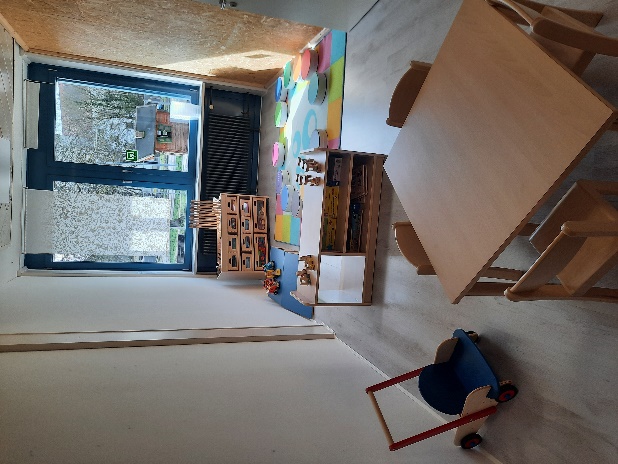 Kindergarten in der Schlossgartenhalle		Träger Stadt OberderdingenKontakt:Franz-von-Sickingen-Straße 4275038 Oberderdingen-FlehingenTelefon 07258/927 6834Leiterin: Beatrice Del GranadoE-Mail: kigaschlossgartenhalle@oberderdingen.deBetreuungsform:VÖ-Betreuung für Krippe:(1 bis 3 Jahre)Montag bis Freitag:		07.00 - 14.00 UhrKindergarten in der Schlossgartenhalle		Träger Stadt OberderdingenKontakt:Franz-von-Sickingen-Straße 4275038 Oberderdingen-FlehingenTelefon 07258/927 6834Leiterin: Beatrice Del GranadoE-Mail: kigaschlossgartenhalle@oberderdingen.deBetreuungsform:VÖ-Betreuung für Krippe:(1 bis 3 Jahre)Montag bis Freitag:		07.00 - 14.00 UhrKindergarten in der Schlossgartenhalle		Träger Stadt OberderdingenKontakt:Franz-von-Sickingen-Straße 4275038 Oberderdingen-FlehingenTelefon 07258/927 6834Leiterin: Beatrice Del GranadoE-Mail: kigaschlossgartenhalle@oberderdingen.deBetreuungsform:VÖ-Betreuung für Krippe:(1 bis 3 Jahre)Montag bis Freitag:		07.00 - 14.00 Uhr